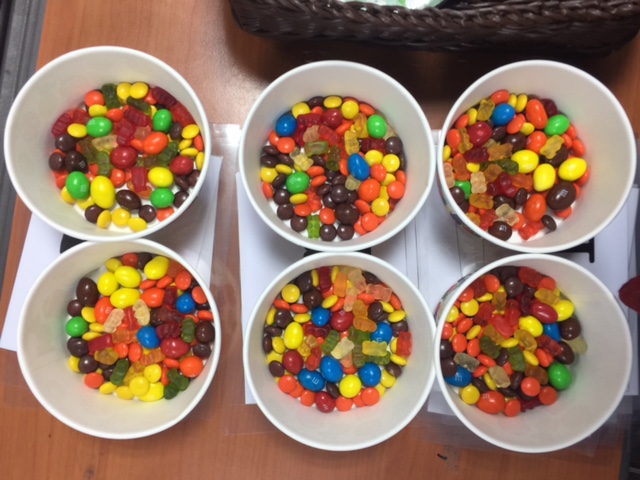 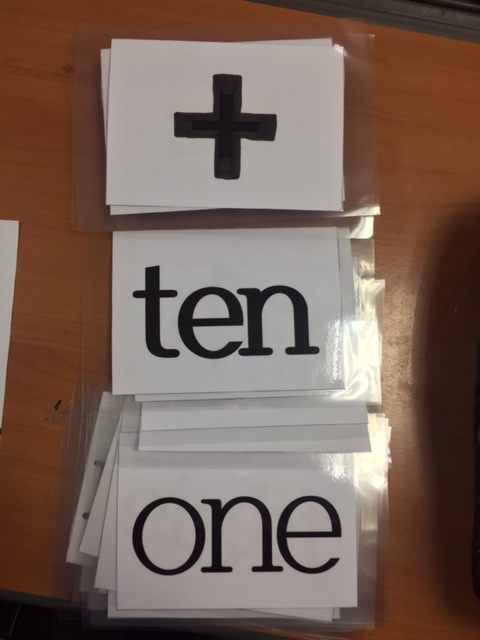 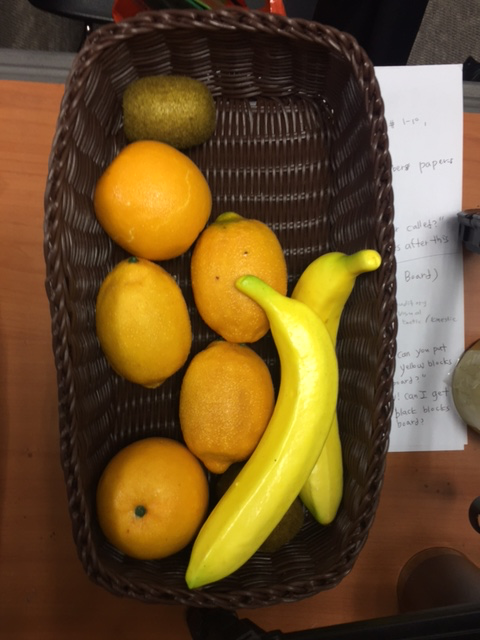 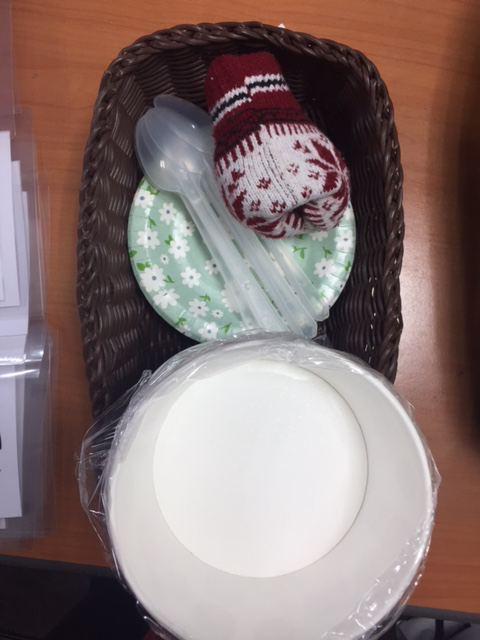  Listening    Speaking    Reading    Grammar   WritingTopic: Learn to Add Instructor:
Serl Hee ParkLevel: 
5~6 years old studentsStudents: 8 studentsLength:30 MinutesMaterials: Computer, Speaker, m&m chocolates, jelly, fruits(bananas, oranges, kiwis), number cards Aims: Main aim: Ss understand adding number.  Secondary aim: Students will be able to read and write number, and demonstrate equality.  Personal aim: this lesson is to give clear instruction and guide students to understand that adding number is easy and fun. Language Skills:Reading : Watch Video, numbering paper,  Listening : Listen Video, Speaking : participating activities with partners, answer some teacher’s question Writing : n/aLanguage Systems:Phonology : Lexis : 1~10, addition, plus, equal, Function : Grammar : simple present sentence Discourse : Assumptions:Ss do know how to read and count  number 1~10.  Anticipated Errors and Solutions:Students may feel difficult to understand addition.  - Prepare various interesting materials which can help understanding such as video, and fruits. - Review the class with students and ask questions and let them talkReferences:Lead-InLead-InLead-InLead-InMaterials:  Number cards Materials:  Number cards Materials:  Number cards Materials:  Number cards TimeSet UpStudent ActivityTeacher TalkHello~ everyone? how are you today?
yesterday, we learned Number 1~10. today, i will tell you how to add two numbers. Pre-ActivityPre-ActivityPre-ActivityPre-ActivityMaterials: Number cardsMaterials: Number cardsMaterials: Number cardsMaterials: Number cardsTimeSet UpStudent ActivityTeacher Talkss answer questions.Sally catchs the ballSally comes to board, and put the number cards Three, six  One, two, three, four, five, six, seven, eight, nine, ten- before, we start the class, we will have a game. Let’s start! -(GAME1)(give each student 4 number cards in random) you can see number cards on your hands.  i will call a number and, anyone who catch this ball bring the number on board, and please put it in order. - I will do first. (put “5” on board )- (throw a ball to a student)-  sally! Come here, and put your number on board in order - can you read the number?Good-(repeat other students) - ok~ let’s read all number together. Main ActivityMain ActivityMain ActivityMain ActivityMaterials: m&m chocolates, jelly, fruits(bananas, oranges, kiwis) Materials: m&m chocolates, jelly, fruits(bananas, oranges, kiwis) Materials: m&m chocolates, jelly, fruits(bananas, oranges, kiwis) Materials: m&m chocolates, jelly, fruits(bananas, oranges, kiwis) TimeSet UpStudent ActivityTeacher Talk(Christen raise her hand )(Christen puts two bananas on board. )Yes(christen puts four oranges on board)(Rachel raises her hand)(Rachel puts one kiwi on board, and puts three oranges on board)(Students put  2 chocolates and 7 chocolates and jelly)Amy says 4 (Students eat chocolates for break)let’s see the movie first.Who wants eat a banana?Kristine! Come here. Put bananas as many as you want to eat.Ok, do you wants to eat orange, too? Put oranges as many as you want.  Thank you christen. We can eat all fruit together after class. Let’s see how many christen wants to eat? One, two, two bananas and one, two, three, four orangesAll she wants to eat is one, two, three, four, five, six. Six . 2+4=6 (repeat with another student again.) who wants to eat a kiwi?Why don’t you eat yellow orange? Let’s see how many rachel wants to eat? One kiwi and one, two, three, orangesAll she wants to eat is one, two, three, three  1+3=4Let’s play another game.   (GAME2)you can see chocolate on your desk. if teacher calls a number, put same number of chocolate on the right side plate. Call 2, then call 7how many do you have? let’s count  together! one, two, three, four, five, six, seven, eight, nine. good. 2+7=9 try one more time. Amy! How many chocolates do you want to call me?Let’s put 4 chocolates on the right side. Then, I will call three. Let’s count together. One, two, three, four, five, six, sen. Sen. Good. 4+3= 7 Do you hungry? Let’s eat three chocolates now. (GAME3) please, solve the problem on board if anyone who catch this ball bring the number on board. three + 2 = ? bring the paper on board, please. Post ActivityPost ActivityPost ActivityPost ActivityMaterials: U tube video, fruits(bananas, oranges, kiwis)  Materials: U tube video, fruits(bananas, oranges, kiwis)  Materials: U tube video, fruits(bananas, oranges, kiwis)  Materials: U tube video, fruits(bananas, oranges, kiwis)  TimeSet UpStudent ActivityTeacher Talk(Amy brings two bananas.) (Rachel brings four kiwis. )sevenlet’s see the movie again. We have last game  here. (GAME4) anyone who catch the ball, bring the fruits on the desk.  2+5= who knows answer? Good! It’s seven. did you have a fun for class? Adding number is too easy, isn’t it?  SOS ActivitySOS ActivitySOS ActivitySOS ActivityMaterials: fruits(bananas, oranges, kiwis)  Materials: fruits(bananas, oranges, kiwis)  Materials: fruits(bananas, oranges, kiwis)  Materials: fruits(bananas, oranges, kiwis)  TimeSet UpStudent ActivityTeacher Talksally brings two oranges, christen brings two kiwis and 1 bananas. we will play a game. -(GAME5) i will put all fruits here. if i call number , anyone catch the ball bring the number of fruits on desk. -let’s count together. one, two plus, one two plus one equal  five. good. i will give this kiwi to you. 